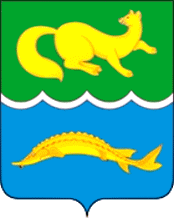 АДМИНИСТРАЦИЯ ВОРОГОВСКОГО СЕЛЬСОВЕТАТУРУХАНСКОГО РАЙОНАКРАСНОЯРСКОГО КРАЯ                                                                                                        ПОСТАНОВЛЕНИЕ22.08.2018 	                                  с. Ворогово                                        № 24/1-пО внесении изменений в постановление Администрации Вороговского сельсовета от 14.02.2017 г. «О порядке выплаты заработной платы работникам органов местного самоуправления и муниципальных учреждений не ниже размера минимальнойзаработной платы, установленной в Красноярском краеРуководствуясь письмом Министерства финансов Красноярского края от 20.04.2018 года № 14-11/2478 «О минимальной заработной плате в 2018 году», ПОСТАНОВЛЯЮ: Изложить пункт 1 постановления в следующей редакции:Установить размер минимальной заработной платы работникам органов местного самоуправления и муниципальных учреждений муниципального образования Вороговский сельсовет в размере 23 442,30 (двадцать три тысячи четыреста сорок два) рубля, 30 коп.Опубликовать настоящее постановление в печатном издании «Вороговский вестник» и разместить на официальном сайте Вороговского сельсовета.Постановление вступает в силу с 1 сентября 2018 г.  Контроль за исполнением настоящего постановления оставляю за собой. Глава Вороговского сельсовета 		            		М.П. Пшеничников